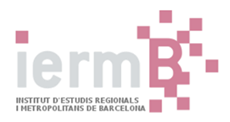 CONSELL ACADÈMIC IERMBREUNIÓ DE 30 DE MARÇ DE 20231. Aprovació de l'acta de la sessió anterior2. Nou nom i identitat visual de l’Institut. Nous espais.3. Pla de Treball IERMB 2023 (Estratègia 20-23)- Evolució de l’estructura i el finançament- Àmbits, línies i projectes de recerca- Màster Metròpoli.- Publicacions i activitat de transferència4. Consell de redacció Revista Papers: propers monogràfics.5. Precs i preguntes---------------------------------------------------------------------------------------